3. B: NAVODILA ZA DELO DOMA OD 26. 3. DO 27. 3. 20203. B: NAVODILA ZA DELO DOMA OD 26. 3. DO 27. 3. 20203. B: NAVODILA ZA DELO DOMA OD 26. 3. DO 27. 3. 20203. B: NAVODILA ZA DELO DOMA OD 26. 3. DO 27. 3. 2020RAZISKUJEM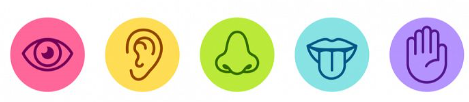 RAČUNAM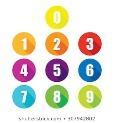 SE GIBLJEM in USTVARJAM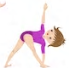  BEREM IN POSLUŠAM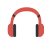 Upam, da ste si uredili svoj učni kotiček in urnik za delo doma. Sedaj imate ustaljeno delo in vam bo v prihodnjih dneh zmeraj lažje.SPOPreberi besedilo v DZ str 73. Orientacija. Nato še poslušaj na Lilibi.si,  kaj je orientacija in kako se orientiramo. V zvezek za spoznavanje okolja napiši kaj si se naučil o orientaciji  (kaj je orientacija, kako si pomagamo pri orientaciji). Določi doma strani neba. Sever, jug, vzhod, in zahod. Pomagajo ti naj starši.MATV Dz, str. 92–94, rešuj naloge Številski izrazi. Da ponovimo, množenje in deljenje imata prednost pred seštevanjem in odštevanjem. To pravilo upoštevaj pri reševanju nalog. Pri računih si pomagaj tako, da si pri množenju obkroži številski izraz, ki ima prednost.Na spletni strani Moja matematika .si te čaka domača naloga, Reši jo do petka.ŠPONajprej se ogrej in naredi 5 gimnastičnih vaj.Vadi mostove. Ponovi vajo, kot smo jo delali v šoli.Nato lahko greš na krajši sprehod v naravo.GUMPonovi  o umetni glasbi. Kaj je umetna glasba, kdo je skladatelj. Nato v Berilu na str. 110 in 111 preberi pesmico Žabja svatba. Poslušaj posnetek pesmice na LILIbi.si in se jo nauči peti.SLJV DZ za slovenščino na str. 48. preberite besedilo Narcisa prvič bereš tiho in nato še glasno. Nato vzameš zvezek za slovenščino in napišeš naslov Narcisa in zapisuješ odgovore v celih povedih v zvezek. V besedilu si spoznal dele rastline in veliko novih besed. Zapomni si jih.V  berilu na stani 126 -129 preberi odlomek iz knjige Medvedek Pu. Prvič beri tiho, nato glasno. Starši te poslušajo in ti ocenijo branje z bralnim semaforčkom.V zvezek nato ilustriraj odlomek, ki si ga prebral.Na koncu dneva poglej, ali si vse naloge opravil. Beri poljubna besedila. Naloge moraš opraviti do petka.Oceni še svoje počutje in na koncu nariši in pobarvaj obrazek, ki pokaže, kako si se počutil danes pri učenju. Na koncu dneva poglej, ali si vse naloge opravil. Beri poljubna besedila. Naloge moraš opraviti do petka.Oceni še svoje počutje in na koncu nariši in pobarvaj obrazek, ki pokaže, kako si se počutil danes pri učenju. Na koncu dneva poglej, ali si vse naloge opravil. Beri poljubna besedila. Naloge moraš opraviti do petka.Oceni še svoje počutje in na koncu nariši in pobarvaj obrazek, ki pokaže, kako si se počutil danes pri učenju. Na koncu dneva poglej, ali si vse naloge opravil. Beri poljubna besedila. Naloge moraš opraviti do petka.Oceni še svoje počutje in na koncu nariši in pobarvaj obrazek, ki pokaže, kako si se počutil danes pri učenju. 